                             «В зимней сказке Екатерины Колесниковой».                                                                                         Снег кружился, вьюга ревела…                                                                                         Праздник зимнего карнавала!                                                                                         Краски умерли, кроме белой –                                                                                         Я такого ещё не видала!                                                                                                       Е.Колесникова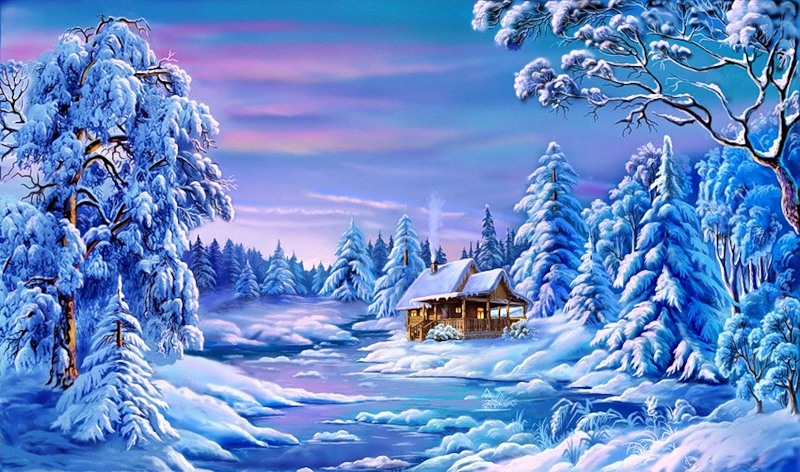 Яркие ровные огоньки новогодних свечей освещает весь класс. Мерцают красные, голубые, зелёные , жёлтые огни новогодних гирлянд на белых сугробах – из белых простыней сделаны сугробы, на них – ели, сосны, снегири, синицы…В класс тихо заходят гости, и начинается открытый урок -зимняя сказка.Звучит лёгкая мелодия.  Учитель ведёт речь о поэзии:- поэзия – это ответственная попытка посредством литературной композиции выразить человеческим языком наше понимание окружающего мира.Каждое стихотворение – это какое-нибудь открытие и требует огромных усилий. Ведь надо не только написать, но и быть понятым.Екатерина Константиновна рассказала своим ученикам, ребятам 7-б класса гимназии-интерната «Культура мира», о тайнах поэзии, а Устарханова Зарема представила биографию кизлярской поэтессы, своей учительницы, Екатерины Константиновны.- В прохладную летнюю ночь 7 августа 1958 года в городе Кизляре у Василисы и Константина Иноземцевых родилась ещё одна девочка, четвёртая по счёту, которую назвали Екатериной. Всю свою жизнь родители жили в Кизляре. Поэтому детские годы Екатерины Константиновны прошли на территории города Кизляра. В детстве все звали её Катенькой потому, что она была очень интересной и не такой , как многие дети: её интересовала погода, природа, цветы, птицы. Она радовалась плакучим ивушкам, которые росли над Тереком, высоким  тополям, запаху весенних цветов, полевых трав и нежных жёлтых одуванчиков.В годы раннего детства Катя жила, удивляясь красоте окружающей природы: туманам, упавшим дождям, осенней листве, очертаниям гор, зимним деревьям, сияющим под белоснежным пушистым покрывалом. Давайте послушаем, как она описывает снежное чудо в своём представлении.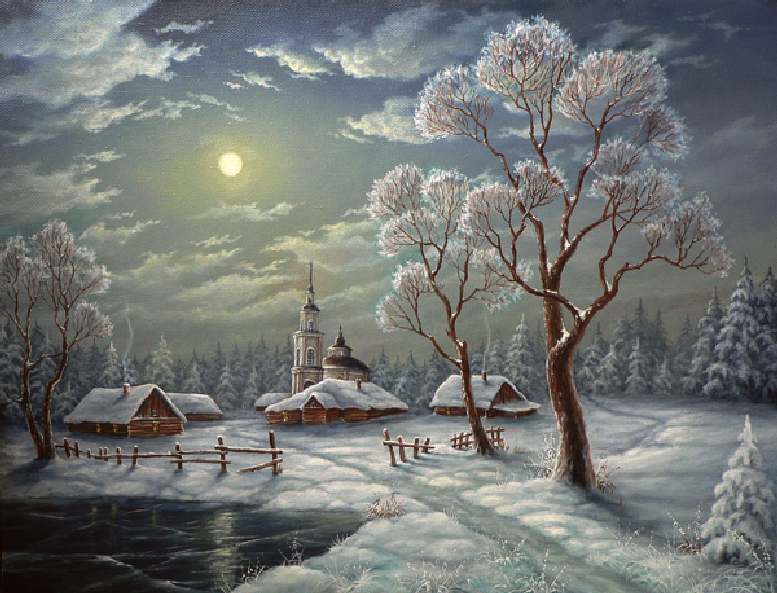                                   Снежное чудо. Зима. И на деревья снег ложится.Синеет небо, ясна даль.Снежинка в воздухе кружится,Вдруг разыгрался снежный вальс!Танцуют, пляшут в хороводеСнежинки, хлопья, снегири,Январь завьюжил лес, и в полеМетель играет до зари. Покрылся Терек льдом хрустальным,Земля оделась в серебро.И веет ветром опахальным,И веет зимним колдовством.Проходит старый год, а НовыйПусть радость сеет в нашу плоть,Мы скоро скажем:- С Новым Годом!Да бережёт нас всех Господь!      Фотография за фотографией мелькали на классной доске. Вот она в детстве, маленькая, а вот и постарше, а здесь совсем взрослая.  А сколько замечательных стихов рассказали её ученик гостям урока! И все они про зимушку-зиму. Как прекрасны зимние аллеи нашего кизлярского парка! Падают и падают замысловатые снежинки!-Красота кизлярской природы сформировала мой поэтический мир. Меня с детства привлекала природа, и я ощутила себя частицей этой красоты,- рассказывает учитель. Ученик 4-б класса Суржиков Рома представил эту красоту в стихотворении «Терский край». А мелодия льётся тихо, нежно…Терский край, любимый с детства,Пенье птиц, сиянье солнца,Запах трав – любим он с детства,Рыжий кренится подсолнух.Ветер гонит небеса Голубые  -  голубые,Вот березонька – краса,Тополь, дуб… Они такие…Травы – шелковые нити,Ветви – тоненькие пряди,Ну а дали голубые, Вы меня маните, дали.Годы идут. Екатерина Константиновна стала взрослее и увидела другую красоту окружающего мира: очарование холодной реки, полузелёной поляны, рощи, золотой осени, багровые и багряные листья и поняла: осенняя красота бесконечна, беспредельна. Её всегда пленила осень своим золотым убором. И она полюбила это время года. Эту осеннюю сказку она показала в своём стихотворении «Сентябрь в Кизляре».Яркая особенность таланта каждого писателя – радость от увиденного великолепия. В поклонении красоте Екатерина Константиновна живёт всю свою жизнь. Любовь к поэзии у неё проявилась рано. Первое стихотворение она написала в 7 лет. Оно называлось «Зимние звёздочки».Екатерина Константиновна – талантливый учитель и поэт. Она  закончила ДГУ филологический факультет. Учась в ВУЗе, продолжала писать и печататься в «Университетской газете». Первое стихотворение, которое было напечатано в газете ВУЗа, называлось  «Детство». Она  посвятила его самому дорогому ей человеку –маме.Мне в детстве было хорошо,Мне в детстве мама сказывала сказку,Любила детство я, оно ушло,Но рук родных я не забыла ласку.Положишь голову на мамины колени,Вот  так бы вот лежала до утра,И слушала я сказки с упоеньем,-Ах, дочка,-шепчет мама,- спать пора…И незаметно тихо засыпаешь,  И сон приходит, сладостный такой, Где ты себя героем представляешь, Сражаясь с грозной бабою-Ягой.Прошли года, я взрослой сталаИ у самой теперь семья,Какие с детства сказки знала,Все детям сказываю я.\порою хочется как преждеПослушать сказку до утра,Услышать голос нежный-нежный, Как сон, приснившийся вчера…Стихотворение «Зима раскинула объятья» подняло всем настроение. 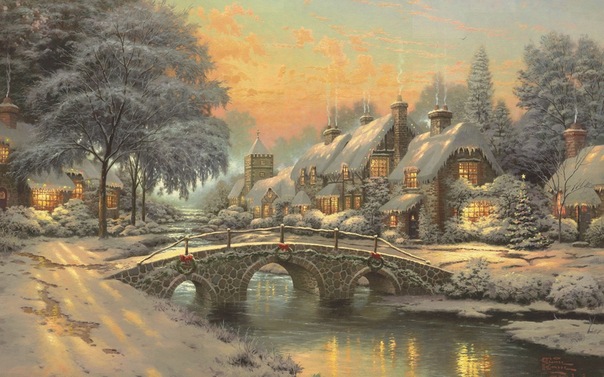 Зима – одно из прекрасных времён года, восхищавшее многих поэтов, художников, композиторов, фотографов. Учащимся была представлена на интерактивной доске выставка фотографий на зимнюю тему, а затем была беседа по вопросам, на которые ребята отвечали весело, радостно и с каким-то зимним задором.Основная часть урока – анализ стихотворения «Зима раскинула объятья». Каких только средств художественной выразительности не нашли в нём дети! Эпитеты, метафора, олицетворение, градация! Метафора в этом стихотворении первозданна и неповторима. Это её и только её поэтическое освоение и воссоздание мира. Метафоры лепят, рисуют поэтический образ, показывают авторское видение поэта.Учитель представил присутствующим высказывание русского поэта Игоря Северянина:- “Стихи надо писать. Всегда. Ведь поэты, будь то и зрелые, и начинающие, видят мир по-иному. И вот это умение донести до других, показать красочный мир, в котором мы живем, можно сравнить с родником, к которому приходят люди. Испив из родника, они становятся лучше и чище”.Ребята радостно читали стихи своего учителя «Снежное чудо», «Зима раскинула объятья», «Зима-красавица», «Зимнее счастье».И вновь тихий мелодичный голос учителя:- Зима 1974 года, холодная, жгучая. Тихий зимний вечер. Мы вновь вместе: я и он. И вот первая встреча:Зимний вечер, снег кружится,Все сверкает серебром,На ресницах снег искрится,Мы идем с тобой вдвоем.А куда идем- не знаем,Лишь бы вместе нам идти,Никого не замечаем На заснеженном пути.В этом снежном мире двое,Эти двое ты и я.Я люблю тебя, не скрою,Шепчешь ты: люблю и я…Зимний вечер, снег кружится, все сверкает серебром,На ресницах снег искрится, мы идем с тобой вдвоем…-Этому стихотворению вот уже 38 лет, а оно не стареет! И это потому, что поэзия – вещь удивительная!В конце урока Екатерина Константиновна представила своё новое стихотворение, которое написала к своему открытому уроку.Снег кружился, вьюга ревела… Праздник зимнего карнавала! Краски умерли, кроме белой – Я такого еще не видала!Снег кружится, сверкает бешено,Пляшут ели, лапами топая,Краски белые, краски жемчужныеСеребрятся, играют по полю.Ветер воет, метель разыгралась,Небо на землю кидает снежинками,Ну а в душе ничего не осталось…Только наполнилось сердце слезинками.Снег кружился, погода ревела,Ждём все зимнего карнавала,Краски умерли, кроме белой –Я такого ещё не видала!На уроке Екатерины Константиновны, прикоснувшись к роднику поэзии, все: и дети, и взрослые – стали лучше, чище, добрее, потому что так важно увидеть, прочувствовать красоту рядом с собой и, может быть, донести эту красоту до других. На протяжении всего урока звучала нежная, тихая, зимняя мелодия.Если учитель соединяет в себе  любовь к делу и к ученикам, он совершенный учитель. Таким учителем является Колесникова Екатерина Константиновна. И наша гимназия гордится тем, что она работает именно у нас, в нашем интернате. Этот человек отдаёт всю свою любовь детям, а дети в нашем интернате такие разные! Дети тянутся к этому учителю и называют её ласково «Наша Константиновна».Я думаю, что ещё не одну «Зимнюю сказку» представит она своим ученикам и нам, учителям.Шамсулвараева З.А., учитель гимназии-интерната «Культура мира».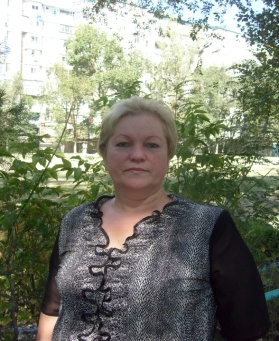 